INDICAÇÃO Nº 5724/2017Sugere ao Poder Executivo Municipal que proceda a roçagem, limpeza e manutenção da Praça da Rua do Outro com Rua do Magnésio Próximo ao Tivoli Shopping no Bairro Mollon.Excelentíssimo Senhor Prefeito Municipal, Nos termos do Art. 108 do Regimento Interno desta Casa de Leis, dirijo-me a Vossa Excelência para sugerir ao setor competente que proceda a roçagem,  limpeza e manutenção da Praça da Rua do Outro com Rua do Magnésio Próximo ao Tivoli Shopping no Bairro Mollon, neste município.Justificativa:Fomos procurados por moradores solicitando tais providências, pois da forma que se encontra está causando transtornos, insegurança para o local, pois o mato está tomando conta da praça e está muito alto cobrindo quase por completo o chão da mesma, e favorece o aparecimento de insetos e animais peçonhentos.Plenário “Dr. Tancredo Neves”, em 07 de Julho de 2017.Cláudio Peressim- Vereador -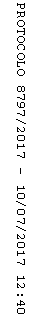 